Проект      О внесении изменений в Решение Совета сельского поселения Арлановский сельсовет муниципального района Краснокамский район Республики Башкортостан № 68 от 08.06.2016 «Об утверждении Порядка размещения сведений о доходах, расходах, об имуществе и обязательствах имущественного характера, предоставляемых лицами, замещающими отдельные муниципальные должности в Совете сельского поселения Арлановский сельсовет муниципального района Краснокамский район Республики Башкортостан, в информационно-телекоммуникационной сети «Интернет» на официальном сайте Администрации сельского поселения Арлановский сельсовет муниципального района Краснокамский район Республики Башкортостан и предоставления этих сведений средствам массовой информации для опубликования»       В соответствии с частью 4.2  статьи 12.1 Федерального закона от 25 декабря 2008 года № 273-ФЗ (в ред. от 28.12.2017 №423-ФЗ) «О противодействии коррупции» и на основании  протеста Прокурора Краснокамского района от 30.03.2018г. №28л-2018 на решение Совета сельского поселения Арлановский сельсовет муниципального района Краснокамский район Республики Башкортостан №53 от 07.06.2016 «Об утверждении Порядка размещения сведений о доходах, расходах, об имуществе и обязательствах имущественного характера, предоставляемых лицами, замещающими отдельные муниципальные должности в Совете сельского поселения Арлановский сельсовет муниципального района Краснокамский район Республики Башкортостан, в информационно-телекоммуникационной сети «Интернет» на официальном сайте Администрации сельского поселения Арлановский сельсовет муниципального района Краснокамский район Республики Башкортостан и предоставления этих сведений средствам массовой информации для опубликования»  Совет сельского поселения Арлановский сельсовет муниципального района Краснокамский район Республики БашкортостанРЕШИЛ:   1. Внести в решение № 68 от 08.06.2016г. «Об утверждении Порядка размещения сведений о доходах, расходах, об имуществе и обязательствах имущественного характера, предоставляемых лицами, замещающими отдельные муниципальные должности в Совете сельского поселения Арлановский сельсовет муниципального района Краснокамский район Республики Башкортостан, в информационно-телекоммуникационной сети «Интернет» на официальном сайте Администрации сельского поселения Арлановский сельсовет муниципального района Краснокамский район Республики Башкортостан и предоставления этих сведений средствам массовой информации для опубликования» следующие изменения:	1.1. Исключить слово «отдельные» в выражениях «отдельные муниципальные должности» по всему тексту решения.	1.2. Исключить пункт 2 Порядка размещения сведений о доходах, расходах, об имуществе и обязательствах имущественного характера, предоставляемых лицами, замещающими отдельные муниципальные должности в Совете сельского поселения Арлановский сельсовет муниципального района Краснокамский район Республики Башкортостан, в информационно-телекоммуникационной сети «Интернет» на официальном сайте Администрации сельского поселения Арлановский сельсовет муниципального района Краснокамский район Республики Башкортостан и предоставления этих сведений средствам массовой информации для опубликования.        2. Контроль за исполнением настоящего постановления возложить на постоянную комиссию по Соблюдению Регламента Совета, статусу и этике депутата.     Глава сельского поселения                                                          Арлановский сельсовет                                                                  Р.А.Сатаева                                                                 БАШКОРТОСТАН РЕСПУБЛИКАҺЫКРАСНОКАМА РАЙОНЫ МУНИЦИПАЛЬ РАЙОНЫ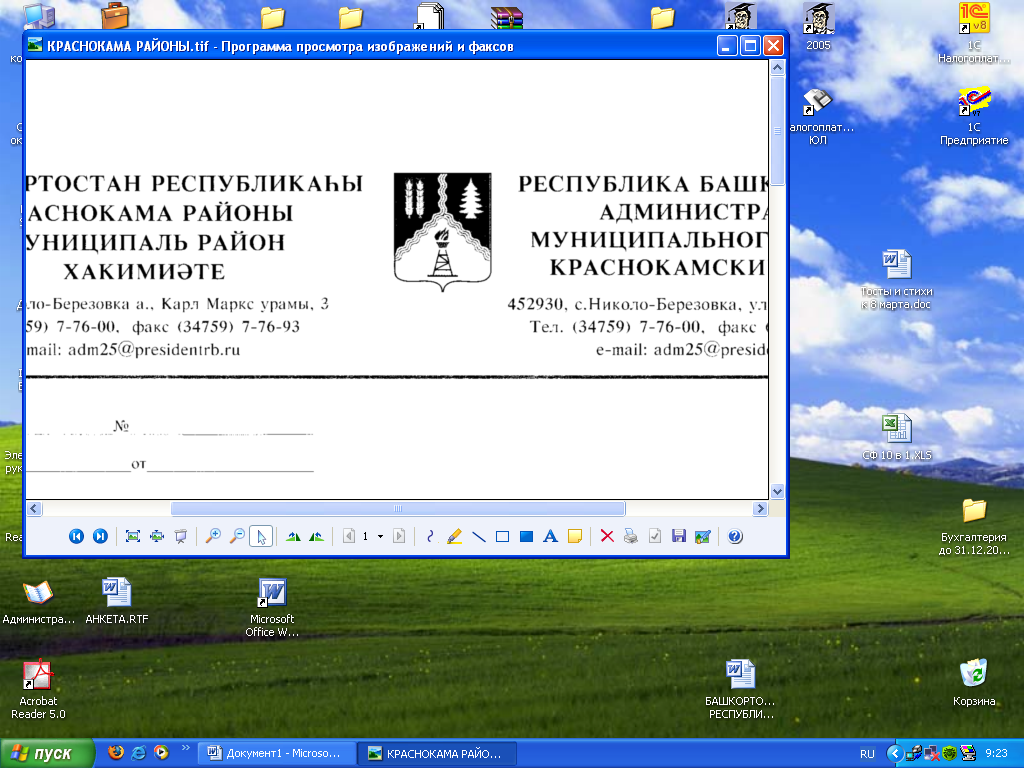 РЕСПУБЛИКА БАШКОРТОСТАНМУНИЦИПАЛЬНЫЙ РАЙОНКРАСНОКАМСКИЙ РАЙОНАРЛАНАУЫЛ СОВЕТЫАУЫЛ БИЛӘМӘҺЕ СОВЕТЫСОВЕТСЕЛЬСКОГО ПОСЕЛЕНИЯАРЛАНОВСКИЙ СЕЛЬСОВЕТ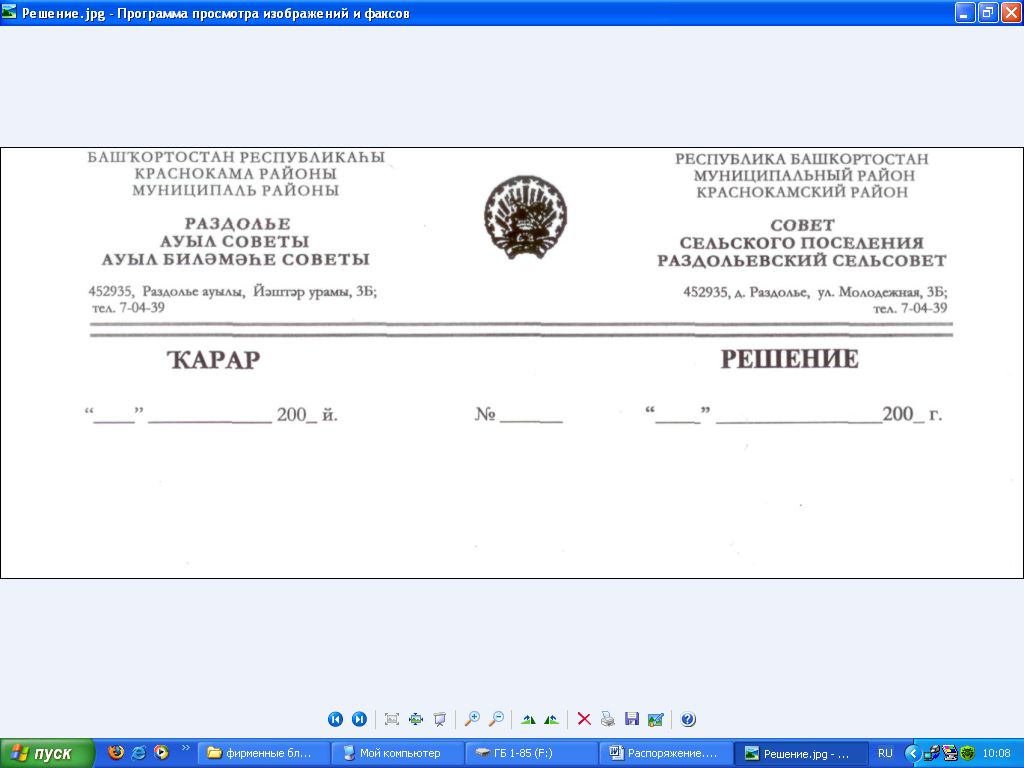 «___»    ____  20__  й.                   № ___  «___»    ____ 20___  г.